БАШҠОРТОСТАН РЕСПУБЛИКАҺЫ                                      РЕСПУБЛИка БАШКОРТОСТАН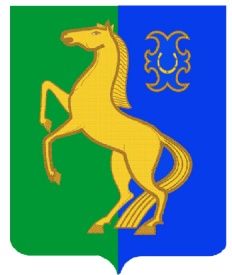             ЙƏРМƏКƏЙ районы                                                       совет сельского поселения        муниципаль РАЙОНЫның                                                  спартакский сельсовет                              СПАРТАК АУЫЛ СОВЕТЫ                                                     МУНИЦИПАЛЬНОГО РАЙОНА            ауыл БИЛƏмƏҺе советы                                                       ЕРМЕКЕЕВСКий РАЙОН452182, Спартак ауыл, Клуб урамы, 4                                              452182, с. Спартак, ул. Клубная, 4    Тел. (34741) 2-12-71                                                                                    Тел. (34741) 2-12-71       Тел. (34741) 2-12-71,факс 2-12-71                                                                  Тел. (34741) 2-12-71,факс 2-12-71       е-mail: spartak_selsovet@maiI.ru                                                                      е-mail: spartak_selsovet@maiI.ru                                                  КАРАР                         № 186                  РЕШЕНИЕ          « 17»  декабрь 2021 й.	                                  «17» декабря  2021 гОб утверждении номенклатуры дел Совета и администрации сельского поселения Спартакский сельсовет муниципального районаЕрмекеевский район Республики Башкортостан        В соответствии с приказом Федерального архивного агентства от 20.12.2019 года №236 «Об утверждении Перечня типовых управленческих архивных документов, образующихся в процессе деятельности государственных органов, органов местного самоуправления и организаций с указанием сроков их хранения», Совет сельского поселения Спартакский сельсовет муниципального района Ермекеевский район Республики Башкортостан РЕШИЛ:Утвердить Номенклатуру дел организации на 2022 год в сельском поселении Спартакский сельсовет муниципального района Ермекеевский район Республики Башкортостан.Обнародовать данное решение на информационном стенде Администрации сельского поселения Спартакский сельсовет муниципального района Ермекеевский район Республики Башкортостан, по адресу: 452182, Республика Башкортостан, Ермекеевский район, с. Спартак, ул. Клубная, д. 4 и разместить на официальном сайте сельского поселения Спартакский сельсовет муниципального района Ермекеевский район Республики Башкортостан.Глава сельского поселенияСпартакский сельсовет муниципального районаЕрмекеевский район Республики Башкортостан                                                       Ф.Х.ГафуроваАдминистрация сельского поселения Спартакский сельсоветмуниципального районаЕрмекеевский районРеспублики БашкортостанНоменклатура дел Совета и администрации сельского поселенияСпартакский сельсовет муниципального района Ермекеевский район Республики Башкортостан на 2022 годИтоговая запись о категориях и количестве дел, заведенных в 20___ годуНаименование должностиспециалиста по документационному          ______________________________обеспечению управления                                   (подпись, расшифровка подписи)«____»____________20____г.Итоговые сведения переданы в архив____________________________              _______________________________Продолжение приложения N 25к п. 4.18 Правил              Итоговая запись о категориях и количестве дел,                   заведенных в ____ году в организацииУправляющий делами администрацииСП___________________ сельсоветмуниципального района Ермекеевский районРеспублики Башкортостан                                                                      Подпись            Расшифровка подписиДатаИтоговые сведения переданы в архив.Наименование должности лица,передавшего сведения                                  Подпись         Расшифровка подписиДатаУТВЕРЖДЕНОрешением Совета сельского поселения Спартакский сельсовет муниципального района Ермекеевский район Республики Башкортостанот  17.12.2021 года № 186ИндексделИндексделЗаголовок делаЗаголовок делаСроки хране-ния дела и   №№ статей по перечнюПримечание112234Совет сельского поселенияСовет сельского поселенияСовет сельского поселенияСовет сельского поселенияСовет сельского поселенияСовет сельского поселенияОрганизационно-правовая деятельностьОрганизационно-правовая деятельностьОрганизационно-правовая деятельностьОрганизационно-правовая деятельностьОрганизационно-правовая деятельностьОрганизационно-правовая деятельность01-0101-01Законодательные и нормативно-правовые акты федеральных и республиканских органов по вопросам деятельности органов местного самоуправленияЗаконодательные и нормативно-правовые акты федеральных и республиканских органов по вопросам деятельности органов местного самоуправленияДо минования надобности,ст.1, 2аОтносящиеся к деятельности сельского поселения - постоянно01-0201-02Устав сельского поселенияУстав сельского поселенияПостоян-но, ст.1201-0301-03Свидетельство о включении сельского поселения в Государственный реестр муниципальных образованийСвидетельство о включении сельского поселения в Государственный реестр муниципальных образованийПостоян-но,ст.1001-0401-04Документы о государственной регистрации Совета сельского поселения (свидетельство и др.)Документы о государственной регистрации Совета сельского поселения (свидетельство и др.)Постоян-ност.11,38101-0501-05Регламент работы Совета сельского поселенияРегламент работы Совета сельского поселенияПостоян-но, ст.27а01-0601-06Протоколы заседания, решения Совета сельского поселения, документы к нимПротоколы заседания, решения Совета сельского поселения, документы к нимПостоян-но, ст.18а01-0701-07Постановления, распоряжения председателя Совета по вопросам организации деятельности Совета Постановления, распоряжения председателя Совета по вопросам организации деятельности Совета Постоян-но,ст.8а, 19а01-08Соглашения Совета сельского поселения и Совета муниципального района о передаче сельскому поселению части полномочий муниципального района и документы по их реализации (копии)Соглашения Совета сельского поселения и Совета муниципального района о передаче сельскому поселению части полномочий муниципального района и документы по их реализации (копии)Соглашения Совета сельского поселения и Совета муниципального района о передаче сельскому поселению части полномочий муниципального района и документы по их реализации (копии)Постоян-но,ст. 1311223401-0901-09Соглашения Совета сельского поселенияи Совета муниципального района о передаче сельскому поселению части полномочий муниципального района и документы по их реализации (копии) Соглашения Совета сельского поселенияи Совета муниципального района о передаче сельскому поселению части полномочий муниципального района и документы по их реализации (копии) постоянно,ст. 1301-1001-10Решения местных референдумов и сходов (собраний) гражданРешения местных референдумов и сходов (собраний) гражданПостоянно, ст.18(к)01-1101-11Протоколы собраний граждан и их обращенияПротоколы собраний граждан и их обращенияПостоянно, ст.18(к)01-1201-12Документы (решения) публичных слушанийДокументы (решения) публичных слушанийПостоянно, ст.18(л)01-1301-13Документы опросов гражданДокументы опросов гражданПостоянно,ст.99501-1401-14Годовой план работы Совета сельского поселенияГодовой план работы Совета сельского поселенияПостоянно, ст.285(а)01-1501-15Документы об итогах деятельности Совета сельского поселения (справки, отчеты, информации)Документы об итогах деятельности Совета сельского поселения (справки, отчеты, информации)Постоянно,ст. 467а01-1601-16Документы постоянных и иных комиссий СоветаДокументы постоянных и иных комиссий СоветаПостоянно,ст. 18(б) На каждую комиссию формируется отдельное дело01-1701-17Обращения граждан к депутатам Совета, документы по их рассмотрениюОбращения граждан к депутатам Совета, документы по их рассмотрению5 л. ЭПК,ст.18301-1801-18Сведения об избранных депутатахСведения об избранных депутатахПостоянност.685(а)В муниципаль-ный архив не сдается 01-1901-19Карточки учета избранных депутатовКарточки учета избранных депутатовПостоянност.685(а)В муниципаль-ный архив не сдается 01-2001-20Статистические отчеты о составе депутатов Совета (ф.№1), организационной работе Совета и изменениях в составе депутатов (ф.№2)Статистические отчеты о составе депутатов Совета (ф.№1), организационной работе Совета и изменениях в составе депутатов (ф.№2)Постоянно, ст.467(б)01-2101-21Документы ревизионной комиссии Совета (протоколы, справки и т.д.)Документы ревизионной комиссии Совета (протоколы, справки и т.д.)Постоянно,ст.18(в)01-2201-22Переписка с Советом муниципального района и другими организациями по основным вопросам деятельностиПереписка с Советом муниципального района и другими организациями по основным вопросам деятельности5 лет ЭПК,ст.3301-2301-23Журнал регистрации решений СоветаЖурнал регистрации решений Советапостоянно,ст.258 а01-2401-24Журнал регистрации входящих документовЖурнал регистрации входящих документов5лет,ст.258 г01-2501-25Журнал регистрации исходящих документовЖурнал регистрации исходящих документов5лет,ст.258 г01-2601-26Журнал регистрации телефонограмм, телеграммЖурнал регистрации телефонограмм, телеграмм5лет,ст.258 ж01-2701-27Журнал регистрации обращений гражданЖурнал регистрации обращений граждан5лет,ст.258 е01-2801-28Журнал учета приема посетителейЖурнал учета приема посетителей5лет,ст.258 еАдминистрация сельского поселенияАдминистрация сельского поселенияАдминистрация сельского поселенияАдминистрация сельского поселенияАдминистрация сельского поселенияАдминистрация сельского поселения02.Исполнительно-распорядительная деятельность02.Исполнительно-распорядительная деятельность02.Исполнительно-распорядительная деятельность02.Исполнительно-распорядительная деятельность02.Исполнительно-распорядительная деятельность02.Исполнительно-распорядительная деятельность02-01Законодательные и нормативно-правовые акты федеральных органов законодательной и исполнительной власти по вопросам деятельности администрации сельского поселенияЗаконодательные и нормативно-правовые акты федеральных органов законодательной и исполнительной власти по вопросам деятельности администрации сельского поселенияЗаконодательные и нормативно-правовые акты федеральных органов законодательной и исполнительной власти по вопросам деятельности администрации сельского поселенияДо минова-ния надобности,ст.1, 2а12223402-02Указы, постановления, распоряжения Главы Республики Башкортостан, Правительства Республики Башкортостан, присланные для сведения и руководстваУказы, постановления, распоряжения Главы Республики Башкортостан, Правительства Республики Башкортостан, присланные для сведения и руководстваУказы, постановления, распоряжения Главы Республики Башкортостан, Правительства Республики Башкортостан, присланные для сведения и руководстваДо минования надобности, ст.1,2а02-03Документы о государственной регистрации администрации сельского поселения (свидетельство и др.)Документы о государственной регистрации администрации сельского поселения (свидетельство и др.)Документы о государственной регистрации администрации сельского поселения (свидетельство и др.)Постоян-ност.38102-04Постановления, распоряжения главы администрации муниципального района, относящиеся к деятельности администрации сельского поселения Постановления, распоряжения главы администрации муниципального района, относящиеся к деятельности администрации сельского поселения Постановления, распоряжения главы администрации муниципального района, относящиеся к деятельности администрации сельского поселения Постоян-но, ст.1 Присланные для сведения – до минования надобности02-05Соглашения главы администрации муниципального района с главой сельского поселения о передаче отдельных полномочий по решению вопросов местного значения, об исполнении отдельных государственных полномочийСоглашения главы администрации муниципального района с главой сельского поселения о передаче отдельных полномочий по решению вопросов местного значения, об исполнении отдельных государственных полномочийСоглашения главы администрации муниципального района с главой сельского поселения о передаче отдельных полномочий по решению вопросов местного значения, об исполнении отдельных государственных полномочийПостоян-но, ст.1302-06Постановления главы сельского поселения по основной деятельности Постановления главы сельского поселения по основной деятельности Постановления главы сельского поселения по основной деятельности Постоян-но ст.1 (а)02-07Распоряжения главы сельского поселения по основной деятельности Распоряжения главы сельского поселения по основной деятельности Распоряжения главы сельского поселения по основной деятельности Постоян-но ст.19(а) 02-08Протоколы совещаний при главе сельского поселения с представителями учреждений, организаций, предприятий, документы к нимПротоколы совещаний при главе сельского поселения с представителями учреждений, организаций, предприятий, документы к нимПротоколы совещаний при главе сельского поселения с представителями учреждений, организаций, предприятий, документы к нимПостоян-но,ст. 18(е)02-09Паспорт социально-экономического положения сельского поселенияПаспорт социально-экономического положения сельского поселенияПаспорт социально-экономического положения сельского поселенияПостоян-но,ст.6802-10Уставы органов территориального общественного самоуправленияУставы органов территориального общественного самоуправленияУставы органов территориального общественного самоуправленияПостоян-но, ст.5002-11Документы об исполнении решений мест-ного референдума (справки, информации)Документы об исполнении решений мест-ного референдума (справки, информации)Документы об исполнении решений мест-ного референдума (справки, информации)Постоян-но,ст.181   02-12Протоколы заседаний административной и других комиссий и документы к нимПротоколы заседаний административной и других комиссий и документы к нимПротоколы заседаний административной и других комиссий и документы к нимПостоян-но,ст.18(б) На каждую комиссию заводится отдельное дело02-13Годовой план работы администрации сельского поселенияГодовой план работы администрации сельского поселенияГодовой план работы администрации сельского поселенияПостоян-но, ст.285(а)02-14Годовой отчет о работе администрации сельского поселенияГодовой отчет о работе администрации сельского поселенияГодовой отчет о работе администрации сельского поселенияПостоян-но,ст. 464(б)02-15Статистические отчеты по основной деятельности (годовые)Статистические отчеты по основной деятельности (годовые)Статистические отчеты по основной деятельности (годовые)Постоян-но, ст.467(б)02-16Статистические отчеты по основной деятельности (полугодовые, квартальные)Статистические отчеты по основной деятельности (полугодовые, квартальные)Статистические отчеты по основной деятельности (полугодовые, квартальные)5 лет,ст.467 (в,г)При отсутствии годовых – постоянно02-17Документы по проверке работы админи-страции сельского поселения (справки, акты и др.)Документы по проверке работы админи-страции сельского поселения (справки, акты и др.)Документы по проверке работы админи-страции сельского поселения (справки, акты и др.)Постоян-но, ст.173Кроме финансовых проверок12223402-18Приемо-сдаточные акты, составленные при смене главы сельского поселенияПриемо-сдаточные акты, составленные при смене главы сельского поселенияПриемо-сдаточные акты, составленные при смене главы сельского поселения Постоян-но ст.79а02-19Похозяйственные книги и алфавитные книги хозяйств Похозяйственные книги и алфавитные книги хозяйств Похозяйственные книги и алфавитные книги хозяйств Постоянно,ст.13602-20Административные регламенты Административные регламенты Административные регламенты Постоянно,ст.54(а)02-21Перечень муниципальных услуг Перечень муниципальных услуг Перечень муниципальных услуг Постоянно02-22Протоколы заседаний жилищной комиссии, документы (заявления, списки, справки) к нимПротоколы заседаний жилищной комиссии, документы (заявления, списки, справки) к нимПротоколы заседаний жилищной комиссии, документы (заявления, списки, справки) к нимПостоянно,ст.92502-23 Списки граждан, нуждающихся в улучшении жилищных условий Списки граждан, нуждающихся в улучшении жилищных условий Списки граждан, нуждающихся в улучшении жилищных условий02-24Книга учета граждан, нуждающихся в жилой площади, предоставляемой по договорам социального наймаКнига учета граждан, нуждающихся в жилой площади, предоставляемой по договорам социального наймаКнига учета граждан, нуждающихся в жилой площади, предоставляемой по договорам социального найма10 лет, ст. 92702-25Учетные дела граждан, нуждающихся в жилой площади, предоставляемой по договорам социального наймаУчетные дела граждан, нуждающихся в жилой площади, предоставляемой по договорам социального наймаУчетные дела граждан, нуждающихся в жилой площади, предоставляемой по договорам социального найма10 лет,ст. 930 После предоставления жилой площади02-26Обращения граждан по личным вопросам, документы по их рассмотрениюОбращения граждан по личным вопросам, документы по их рассмотрениюОбращения граждан по личным вопросам, документы по их рассмотрению5 л. ЭПК,ст.183(б)02-27Переписка администрации сельского поселения с администрацией муниципального района по вопросам основной деятельностиПереписка администрации сельского поселения с администрацией муниципального района по вопросам основной деятельностиПереписка администрации сельского поселения с администрацией муниципального района по вопросам основной деятельности5 л. ЭПК,ст. 3302-28Переписка администрации сельского поселения с учреждениями, организациями, предприятиями по вопросам основной деятельностиПереписка администрации сельского поселения с учреждениями, организациями, предприятиями по вопросам основной деятельностиПереписка администрации сельского поселения с учреждениями, организациями, предприятиями по вопросам основной деятельности5 лет ЭПК,ст.3502-29Журнал регистрации постановлений главы сельского поселения по основной деятельностиЖурнал регистрации постановлений главы сельского поселения по основной деятельностиЖурнал регистрации постановлений главы сельского поселения по основной деятельностиПостоянно,ст.258 а02-30Журнал регистрации распоряжений главы сельского поселения по основной деятельностиЖурнал регистрации распоряжений главы сельского поселения по основной деятельностиЖурнал регистрации распоряжений главы сельского поселения по основной деятельностиПостоянно,ст.258а02-31Журнал регистрации личного приема граждан главой сельского поселенияЖурнал регистрации личного приема граждан главой сельского поселенияЖурнал регистрации личного приема граждан главой сельского поселения3года,ст.259а02-32Журнал регистрации входящих документов, в т. ч. по электронной почте Журнал регистрации входящих документов, в т. ч. по электронной почте Журнал регистрации входящих документов, в т. ч. по электронной почте 5лет,ст.258 г02-33Журнал регистрации исходящих    документов, в т. ч. по электронной почтеЖурнал регистрации исходящих    документов, в т. ч. по электронной почтеЖурнал регистрации исходящих    документов, в т. ч. по электронной почте5 лет,ст.258 г02-34Журнал регистрации телефонограмм, телеграммЖурнал регистрации телефонограмм, телеграммЖурнал регистрации телефонограмм, телеграмм5 лет,ст.258ж02-35Журнал регистрации обращений гражданЖурнал регистрации обращений гражданЖурнал регистрации обращений граждан5лет,ст.258 е02-36Журнал учета проверок юридического лица, проводимых органами государственного контроля (надзора), органами муниципального контроляЖурнал учета проверок юридического лица, проводимых органами государственного контроля (надзора), органами муниципального контроляЖурнал учета проверок юридического лица, проводимых органами государственного контроля (надзора), органами муниципального контроляПостоянност. 17312223402-37Журналы выдачи выписок и справок из похозяйственных книгЖурналы выдачи выписок и справок из похозяйственных книгЖурналы выдачи выписок и справок из похозяйственных книг5 летст.25202-38Журнал учета выдачи печатей и штамповЖурнал учета выдачи печатей и штамповЖурнал учета выдачи печатей и штампов 3 годаст.77702-39Журналы поступления и выдачи гербовых бланковЖурналы поступления и выдачи гербовых бланковЖурналы поступления и выдачи гербовых бланков3 года,ст.259(г)02-40Договоры, соглашения об информационном обменеДоговоры, соглашения об информационном обменеДоговоры, соглашения об информационном обмене5 лет ст. 223После истечения срока договора, соглашения 02-41Документы (заявления на изготовлении ключа электронной цифровой подписи и сертификата ключа подписи, заявления и уведомления о приостановлении и аннули-ровании действия сертификата ключа подписи, акты уничтожения закрытого ключа электронной цифровой подписи и др.) о создании и аннулировании электронной цифровой подписиДокументы (заявления на изготовлении ключа электронной цифровой подписи и сертификата ключа подписи, заявления и уведомления о приостановлении и аннули-ровании действия сертификата ключа подписи, акты уничтожения закрытого ключа электронной цифровой подписи и др.) о создании и аннулировании электронной цифровой подписиДокументы (заявления на изготовлении ключа электронной цифровой подписи и сертификата ключа подписи, заявления и уведомления о приостановлении и аннули-ровании действия сертификата ключа подписи, акты уничтожения закрытого ключа электронной цифровой подписи и др.) о создании и аннулировании электронной цифровой подписи15 лет, ЭПКст.233После аннулирования (прекращения действия) сертификата ключа подписи и истечении установленного федеральным законом срока исковой давности02-42Договоры между удостоверяющим центром и владельцем сертификата ключаДоговоры между удостоверяющим центром и владельцем сертификата ключаДоговоры между удостоверяющим центром и владельцем сертификата ключа15 лет, ЭПКст.237**После истечения срока договора02-43Списки уполномоченных лиц – владельцев сертификатов ключа подписи Списки уполномоченных лиц – владельцев сертификатов ключа подписи Списки уполномоченных лиц – владельцев сертификатов ключа подписи Постоян-но,ст. 24002-44Переписка о сертификатах ключа подписиПереписка о сертификатах ключа подписиПереписка о сертификатах ключа подписи15 лет, ЭПКст.23802-45Номенклатура делНоменклатура делНоменклатура делПостоян-но,ст.200(а)В муниципальный архив не передаются02-46Описи дел постоянного храненияОписи дел постоянного храненияОписи дел постоянного храненияПостоян-но,ст.248аВ муниципальный архив не передаются02-47Описи дел по личному составуОписи дел по личному составуОписи дел по личному составуПостоян-но,ст.248бВ муниципальныйархив не передаются02-48Описи дел временного срока храненияОписи дел временного срока храненияОписи дел временного срока хранения,ст. 248(в)После уничтожения дел02-49Дело фонда (исторические справки, паспорт архива, акты проверки наличия и состояния, приема-передачи, выделения дел, документов к уничтожению, утратах и повреждениях документов)Дело фонда (исторические справки, паспорт архива, акты проверки наличия и состояния, приема-передачи, выделения дел, документов к уничтожению, утратах и повреждениях документов)Дело фонда (исторические справки, паспорт архива, акты проверки наличия и состояния, приема-передачи, выделения дел, документов к уничтожению, утратах и повреждениях документов)Постоян-но,ст.246В муниципаль-ный архив передаются при ликвидации организации03. Управление земельной муниципальной собственностью03. Управление земельной муниципальной собственностью03. Управление земельной муниципальной собственностью03. Управление земельной муниципальной собственностью03. Управление земельной муниципальной собственностью03. Управление земельной муниципальной собственностью03-0103-01Нормативно-правовые акты Российской Федерации, Республики Башкортостан, муниципального района по вопросам зем-леустройства, присланные для сведенияНормативно-правовые акты Российской Федерации, Республики Башкортостан, муниципального района по вопросам зем-леустройства, присланные для сведенияДо минова-ния надобности,ст.1(б)03-0203-02Постановления, распоряжения главы сельского поселения, касающиеся вопросов землеустройства (копии)Постановления, распоряжения главы сельского поселения, касающиеся вопросов землеустройства (копии)До минования надобности03-0303-03Карты сельского поселения (копии)Карты сельского поселения (копии) Постоянно ст. 799 Хранятся в администрации сельского поселения, подлинники в земельном комитете муниципаль-ного района 03-0403-04Реестр выдачи актов выбора земельных участков (копии)Реестр выдачи актов выбора земельных участков (копии)Постоянно ст. 185См. примечание к д.03-0303-0503-05Дела по отводу земельных участков юридическим и физическим лицам (копии)Дела по отводу земельных участков юридическим и физическим лицам (копии)Постоянно ст. 186См. примечание к д.03-0303-0603-06Государственные акты на право собствен-ности на землю и пользования землей Государственные акты на право собствен-ности на землю и пользования землей Постоянно ст. 801См. примечание к д.03-0303-0703-07Свидетельства на право собственности на земельные участки сельского поселения (копии) Свидетельства на право собственности на земельные участки сельского поселения (копии) Постоянно ст. 185См. примечание к д.03-0303-0803-08Акты нормативной цены на земельные участки   физических лиц (копии)Акты нормативной цены на земельные участки   физических лиц (копии)Постоянно ст. 801См. примечание к д.03-0303-0903-09Договоры купли-продажи земельных участков в собственность граждан (копии)Договоры купли-продажи земельных участков в собственность граждан (копии)Постоянно ст. 797См. примечание к д.03-0303-10                                                                                                                                                      03-10                                                                                                                                                      Акты обследования земельных участков с целью выявления нарушений земельного законодательства (копии)Акты обследования земельных участков с целью выявления нарушений земельного законодательства (копии)Постоянно ст. 801См. примечание к д.03-0303-11                                                                                                                                                       03-11                                                                                                                                                       Переписка по земельным вопросамПереписка по земельным вопросам5л.ЭПК, ст.13404. Управление муниципальной собственностью04. Управление муниципальной собственностью04. Управление муниципальной собственностью04. Управление муниципальной собственностью04. Управление муниципальной собственностью04. Управление муниципальной собственностью04-0104-01Реестр муниципальной собственностиРеестр муниципальной собственностиПостоян-но,ст. 4104-0204-02Акты приема-передачи основных средствАкты приема-передачи основных средствПостоянно, ст. 79а04-0304-03Инвентарная книга учета основных средствИнвентарная книга учета основных средств5 лет, ст.427**При условии завершения проверки04-0404-04Документы по учету движения имущества сельского поселения (договоры купли-продажи, справки, информация)Документы по учету движения имущества сельского поселения (договоры купли-продажи, справки, информация)Постоянно, ст.4704-0504-05Документы, представляемые в администра-цию муниципального района для регистра-ции прав на недвижимое имущество и осуществления сделок с ним (справки, информация, перечни и др.) (копии)Документы, представляемые в администра-цию муниципального района для регистра-ции прав на недвижимое имущество и осуществления сделок с ним (справки, информация, перечни и др.) (копии)До минования надобностиПодлинники в администрации муниципального района04-0604-06Документы, представляемые в администрацию муниципального района для проведения торгов, конкурса на приватизацию и пользование имуществом (обзоры, акты, справки и др.) (копии)Документы, представляемые в администрацию муниципального района для проведения торгов, конкурса на приватизацию и пользование имуществом (обзоры, акты, справки и др.) (копии)До минования надобностиПодлинники в администрации муниципального района04-0704-07Договоры с коммунальными предприятиями по содержанию и эксплуатации объектов сельского поселения (копии)Договоры с коммунальными предприятиями по содержанию и эксплуатации объектов сельского поселения (копии)До минования надобности04-0804-08Переписка с администрацией  муниципального района по вопросам  управления собственностьюПереписка с администрацией  муниципального района по вопросам  управления собственностью5 лет ЭПК,ст. 3504-0904-09Технические паспорта зданий, сооруженийТехнические паспорта зданий, сооружений5 лет ЭПК,ст. 802* *после ликвидацииздания, сооружения 04-1004-10Наблюдательные дела объектов муниципальной собственности Наблюдательные дела объектов муниципальной собственности 5 лет ЭПК,ст. 81105. Планирование и застройка поселения05. Планирование и застройка поселения05. Планирование и застройка поселения05. Планирование и застройка поселения05. Планирование и застройка поселения05. Планирование и застройка поселения05-0105-01Распоряжения главы сельского поселения по вопросам планировки и застройки поселения (копии)Распоряжения главы сельского поселения по вопросам планировки и застройки поселения (копии)До минова-ния надобности05-0205-02Генеральный план, совмещенный с проектом планировки сельского поселения, пояснительная записка к немуГенеральный план, совмещенный с проектом планировки сельского поселения, пояснительная записка к немуПостоян-но,ст. 421Перечень НТД05-0305-03Правила землепользования и застройки сельского поселения, разработанные институтом территориальной планировкиПравила землепользования и застройки сельского поселения, разработанные институтом территориальной планировкиДо замены новыми05-0405-04Документы по проектированию, строитель-ству объектов на территории сельского поселения (переписка, справки и др.)Документы по проектированию, строитель-ству объектов на территории сельского поселения (переписка, справки и др.)5 лет,ст. 452Перечень НТД                06. Воинский учет, мобилизационная подготовка                06. Воинский учет, мобилизационная подготовка                06. Воинский учет, мобилизационная подготовка                06. Воинский учет, мобилизационная подготовка                06. Воинский учет, мобилизационная подготовка                06. Воинский учет, мобилизационная подготовка06-0106-01Нормативные правовые акты, указания, инструкции по воинскому учету и мобилизационной подготовкеНормативные правовые акты, указания, инструкции по воинскому учету и мобилизационной подготовке3 года,ст.27(б)После замены новыми06-0206-02Переписка по воинскому учету и мобилизационной подготовкеПереписка по воинскому учету и мобилизационной подготовке5лет ЭПК,ст.69106-0306-03Годовой отчет о работе военно-учетного столаГодовой отчет о работе военно-учетного столаПостоянно, ст.46706-0406-04Годовой текстовый отчет о работающих и забронированных граждан, пребывающих в запасеГодовой текстовый отчет о работающих и забронированных граждан, пребывающих в запасеДо минова-ния надобности06-0506-05Годовой доклад в военно-мобилизационный отдел района по воинскому учету и бронированию гражданГодовой доклад в военно-мобилизационный отдел района по воинскому учету и бронированию гражданПостоянно, ст.46706-0606-06Карточки учета военнообязанныхКарточки учета военнообязанных3 года, ст. 695(е)После снятия с воинского учета06-0706-07Списки призывниковСписки призывников3 года, ст. 685(е)После снятия с воинского учета06-0806-08Карточки учета предприятий и индивидуальных предпринимателейКарточки учета предприятий и индивидуальных предпринимателей3 года,ст. 69506-0906-09Журнал проверок состояния воинского учета в администрации сельского поселенияЖурнал проверок состояния воинского учета в администрации сельского поселения5 лет,ст.69207. Гражданская оборона и чрезвычайные ситуации07. Гражданская оборона и чрезвычайные ситуации07. Гражданская оборона и чрезвычайные ситуации07. Гражданская оборона и чрезвычайные ситуации07. Гражданская оборона и чрезвычайные ситуации07. Гражданская оборона и чрезвычайные ситуации07-0107-01Нормативные правовые акты и указания по гражданской оборонеНормативные правовые акты и указания по гражданской оборонеДММ, ст. 1Б07-0207-02Нормативные правовые акты и указания по предупреждению и ликвидации чрезвычайных ситуацийНормативные правовые акты и указания по предупреждению и ликвидации чрезвычайных ситуацийДММ, ст. 1Б07-0307-03Документы комиссии ЧС и пожарной безопасности (положение, план работы, акты обследования, информации, справки)Документы комиссии ЧС и пожарной безопасности (положение, план работы, акты обследования, информации, справки)5 лет ЭПК,ст. 861,86207-0407-04Планы, отчеты и переписка по гражданской оборонеПланы, отчеты и переписка по гражданской обороне5 лет ЭПК,ст. 86207-0507-05Годовой план основных мероприятий сельского поселения по ГО и ЧСГодовой план основных мероприятий сельского поселения по ГО и ЧС5 лет ЭПК,ст.86207-0607-06Документы по противопаводковым мероприятиям в весенне-летний период (справки, информация о прохождении весеннего паводка и др.)Документы по противопаводковым мероприятиям в весенне-летний период (справки, информация о прохождении весеннего паводка и др.)5 лет ЭПК,ст. 86207-0707-07План действий по ликвидации ЧС природного и техногенного характераПлан действий по ликвидации ЧС природного и техногенного характера5 лет ЭПК,ст.86207-0807-08План работы по тушению и предупреждению лесных пожаровПлан работы по тушению и предупреждению лесных пожаров5 лет ЭПК,ст.86107-0907-09Документы по противопожарной безопасности объектов (акты, предписания, справки)Документы по противопожарной безопасности объектов (акты, предписания, справки)3 годаст.86607-1007-10Акты проверок противопожарного состояния зданий и помещений Акты проверок противопожарного состояния зданий и помещений 3 годаст.407-1107-11Годовой отчет о мероприятиях сельского поселения по ГО и ЧСГодовой отчет о мероприятиях сельского поселения по ГО и ЧС5лет ЭПК, ст.86207-1207-12Переписка по вопросам пожарной безопасностиПереписка по вопросам пожарной безопасности5лет ЭПК, ст.86107-1307-13Документы по антитеррористической защищенности жилых домов и объектов жилищно-коммунального хозяйства (планы, акты, переписка)Документы по антитеррористической защищенности жилых домов и объектов жилищно-коммунального хозяйства (планы, акты, переписка)5 лет ЭПК,ст.88307-1407-14Документы по обеспечению убежищами, укрытиями, средствами индивидуальной защитыДокументы по обеспечению убежищами, укрытиями, средствами индивидуальной защиты5 лет ЭПК,ст.88308. Организация ритуальных услуг и содержание мест захоронения08. Организация ритуальных услуг и содержание мест захоронения08. Организация ритуальных услуг и содержание мест захоронения08. Организация ритуальных услуг и содержание мест захоронения08. Организация ритуальных услуг и содержание мест захоронения08. Организация ритуальных услуг и содержание мест захоронения08-0108-01Инструктивные документы по организации ритуальных услуг и содержанию кладбищИнструктивные документы по организации ритуальных услуг и содержанию кладбищ3года, ст.27(б)08-0208-02Проекты кладбищ, планы захоронений Проекты кладбищ, планы захоронений Постоянно,ст.447 ВП 08-0308-03Книга учета памятников, надмогильных знаковКнига учета памятников, надмогильных знаковПостоянно,ст. 448 ВП08-0408-04Кладбищенские книги учета захороненийКладбищенские книги учета захороненийПостоянно,ст. 450 ВП08-0508-05Книга учета выдачи разрешений на захоронениеКнига учета выдачи разрешений на захоронение5 лет08-0608-06Журнал регистрации умершихЖурнал регистрации умерших50 лет09. Кадровое обеспечение09. Кадровое обеспечение09. Кадровое обеспечение09. Кадровое обеспечение09. Кадровое обеспечение09. Кадровое обеспечение09-0109-01Нормативно-правовые акты, инструкции по кадровой работеНормативно-правовые акты, инструкции по кадровой работе3 года, ст.27(б) После замены новыми09-0209-02Распоряжения главы администрации   по личному составу (прием, перевод, увольнение, изменение фамилии, повышение квалификации, поощрениях,оплата труда, премирование, отпуск по уходу за ребенком)Распоряжения главы администрации   по личному составу (прием, перевод, увольнение, изменение фамилии, повышение квалификации, поощрениях,оплата труда, премирование, отпуск по уходу за ребенком) 75 лет ЭПК, ст. 19б09-0309-03Распоряжения главы администрации по личному составу (о дисциплинарных взысканиях, ежегодных оплачиваемых отпусках, отпусках в связи с обучением, командировках)Распоряжения главы администрации по личному составу (о дисциплинарных взысканиях, ежегодных оплачиваемых отпусках, отпусках в связи с обучением, командировках)5 лет ЭПК, ст.19 б09-0409-04 Журнал регистрации распоряжений  -по личному составу (классный чин),  -выслуга лет, аттестация, поощрения,   -награждения, различные выплаты (надбавки, доплаты, ежемесячные и единовременные    выплаты, компенсации за неиспользованные отпуска, материальная помощь) Журнал регистрации распоряжений  -по личному составу (классный чин),  -выслуга лет, аттестация, поощрения,   -награждения, различные выплаты (надбавки, доплаты, ежемесячные и единовременные    выплаты, компенсации за неиспользованные отпуска, материальная помощь)75 лет,ст.258б Каждый вид приказов отдельным делом09-0509-05Положения, инструкции о правах и обязанностях должностных лиц (типовые)Положения, инструкции о правах и обязанностях должностных лиц (типовые)Постоянно, ст.77(а) Индивидуаль-ные работников – 75 лет09-0609-06Годовой отчет по кадрам Годовой отчет по кадрам Постоянно, ст.467б09-0709-07 Личные дела работников (заявления, трудовые договоры, автобиографии, копии распоряжений, копии личных документов, анкеты и др.):а) руководителя организацииб) работников, в т.ч. муниципальных служащих  Личные дела работников (заявления, трудовые договоры, автобиографии, копии распоряжений, копии личных документов, анкеты и др.):а) руководителя организацииб) работников, в т.ч. муниципальных служащих Постоян-но,ст.656а;75 лет ЭПКст. 656б09-0809-08 Личные карточки работников ф.Т-2 (в том числе временных работников) Личные карточки работников ф.Т-2 (в том числе временных работников)75 лет ЭПК, ст.65809-0909-09 Трудовые договоры, не вошедшие в состав личных дел  Трудовые договоры, не вошедшие в состав личных дел 75 лет ЭПК, ст.65709-1009-10Подлинные личные документы (трудовые книжки и др.) Подлинные личные документы (трудовые книжки и др.) До востребо-вания, ст.664Невостребованные –  не менее 75 лет09-1109-11Книга учета движения трудовых книжек и вкладышей к нимКнига учета движения трудовых книжек и вкладышей к ним75 лет, ст.695в09-1209-12Документы (представления, ходатайства, характеристики, выписки из решений,постановлений) о представлении к награждению государственными и ведомственными наградами, присвоению званийДокументы (представления, ходатайства, характеристики, выписки из решений,постановлений) о представлении к награждению государственными и ведомственными наградами, присвоению званий75 лет ЭПК,ст.735б09-1309-13Табель учета рабочего времениТабель учета рабочего времени5 лет, ст.58609-1409-14Графики предоставления отпусковГрафики предоставления отпусков1 год. ст.69309-1509-15 Книга учета трудовых договоров     Книга учета трудовых договоров    75 лет, ст.695б09-1609-16Положение об оплате труда и премировании работников Положение об оплате труда и премировании работников Постоянно,ст.411 а09-1709-17Правила внутреннего распорядка Правила внутреннего распорядка 1 год, ст.773После замены новыми09-1809-18 Сведения о доходах, расходах, об имуществе, обязательствах имущественного характера муниципальных служащих, не вошедших в состав личных дел. Сведения о доходах, расходах, об имуществе, обязательствах имущественного характера муниципальных служащих, не вошедших в состав личных дел.75 лет, ЭПКст.660  10. Охрана труда и техники безопасности10. Охрана труда и техники безопасности10. Охрана труда и техники безопасности10. Охрана труда и техники безопасности10. Охрана труда и техники безопасности10. Охрана труда и техники безопасности10-0110-01Инструкции по охране труда и технике безопасности3 года, ст. 27б3 года, ст. 27бПосле замены новыми10-0210-02Журнал регистрации несчастных случаевПостоянно, ст. 630Постоянно, ст. 63010-0310-03Журнал регистрации вводного инструктажа 10 лет, ст. 626б10 лет, ст. 626б10-0410-04Журнал регистрации инструктажа на рабочем месте5 лет, ст. 626б5 лет, ст. 626б10-0510-05Документы по специальной оценке организации труда45 лет, ЭПКст. 60245 лет, ЭПКст. 602По срокам хранениявсего                               В том числе:                               В том числе:По срокам хранениявсегопереходящихс отметкой «ЭПК»              1       2               3                    4ПостоянногоВременного (свыше 10 лет)Временного (до 10 лет включительно)ИТОГО:(наименование должностного лица, ответственного за архив)«____»____________20____г.СОГЛАСОВАНО                                                                                                     Протокол ЭК Администрации                                                сельского поселения Спартакский сельсовет муниципального района Ермекеевский район Республики Башкортостанот_______________ № ___                        (подпись, расшифровка подписи)    СОГЛАСОВАНО    Протокол ЭПК администрации         муниципального района     Ермекеевский район    Республики Башкортостан   от ________________ №_______По срокам храненияВсегоВ том числе:В том числе:По срокам храненияВсегопереходящихс отметкой "ЭПК"1234ПостоянногоВременного (свыше 10 лет)Временного (до 10 лет включительно)ИТОГО: